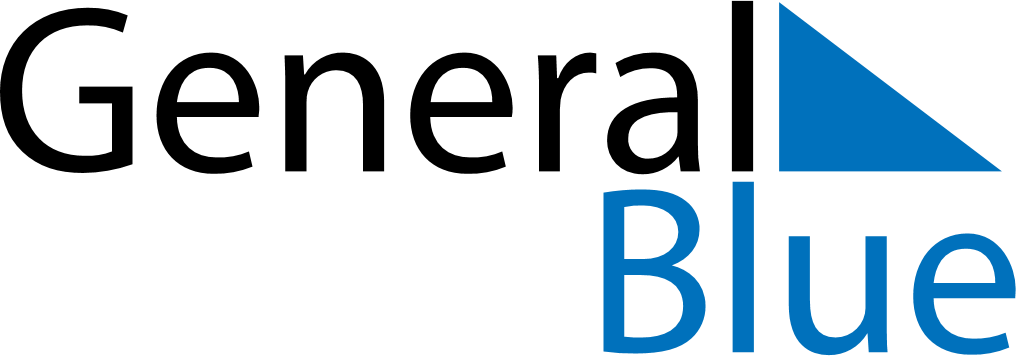 Weekly CalendarNovember 3, 2019 - November 9, 2019Weekly CalendarNovember 3, 2019 - November 9, 2019Weekly CalendarNovember 3, 2019 - November 9, 2019Weekly CalendarNovember 3, 2019 - November 9, 2019Weekly CalendarNovember 3, 2019 - November 9, 2019Weekly CalendarNovember 3, 2019 - November 9, 2019SundayNov 03MondayNov 04TuesdayNov 05WednesdayNov 06ThursdayNov 07FridayNov 08SaturdayNov 09